Business Objects OverviewBusiness Objects is a reporting tool that allows users to run reports based on data within the college’s administrative system (Banner) database.Business Objects can be accessed from a link on the main Campus Wide Information Systems web page (www.snc.edu/cwis/).  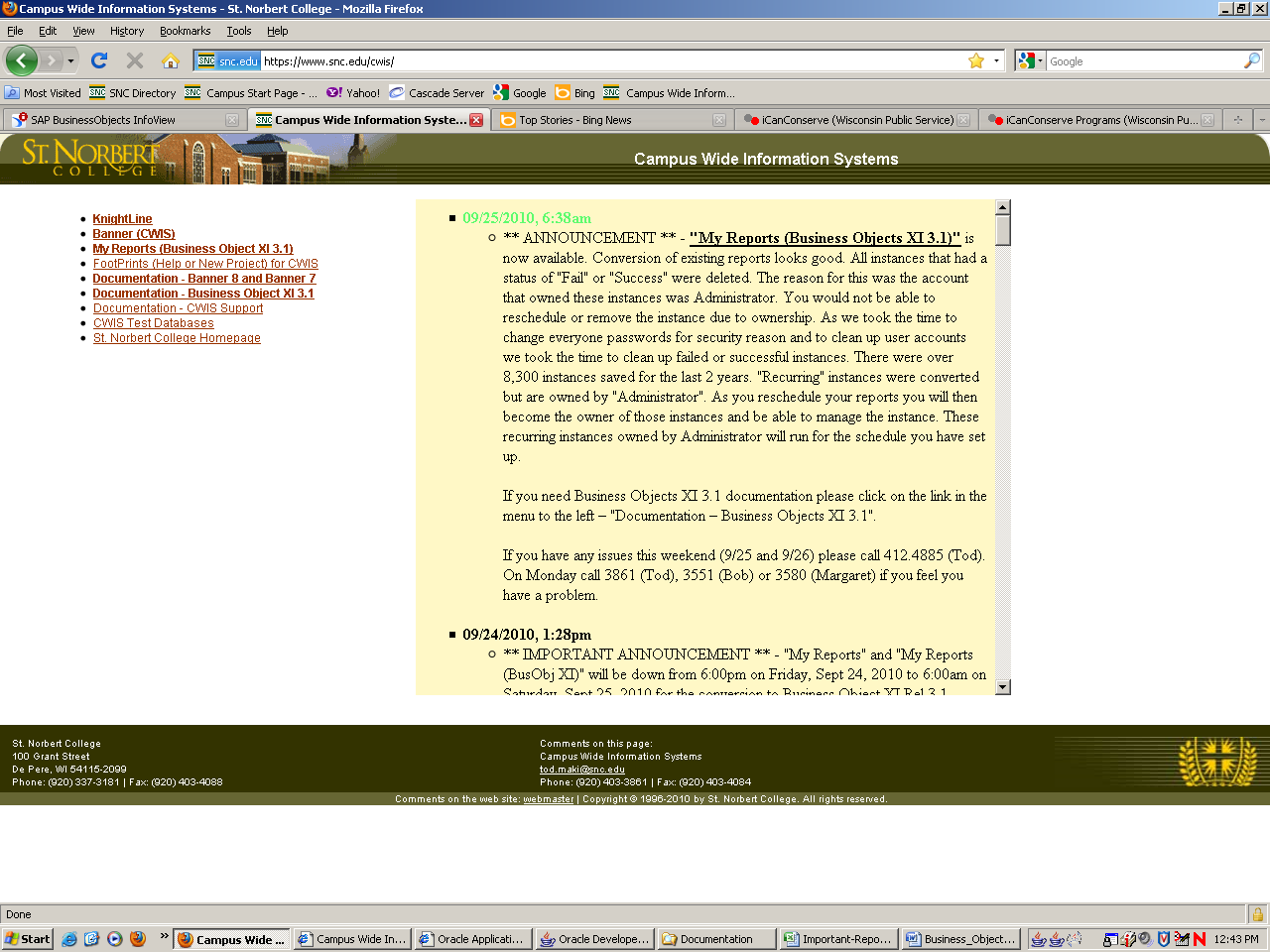 After clicking the Business Objects link you will be directed to a Citrix Log on screen.  In July of 2012 systems were configured to require logging into Citrix in order to access Business Objects software.  Log on using your network user name and password.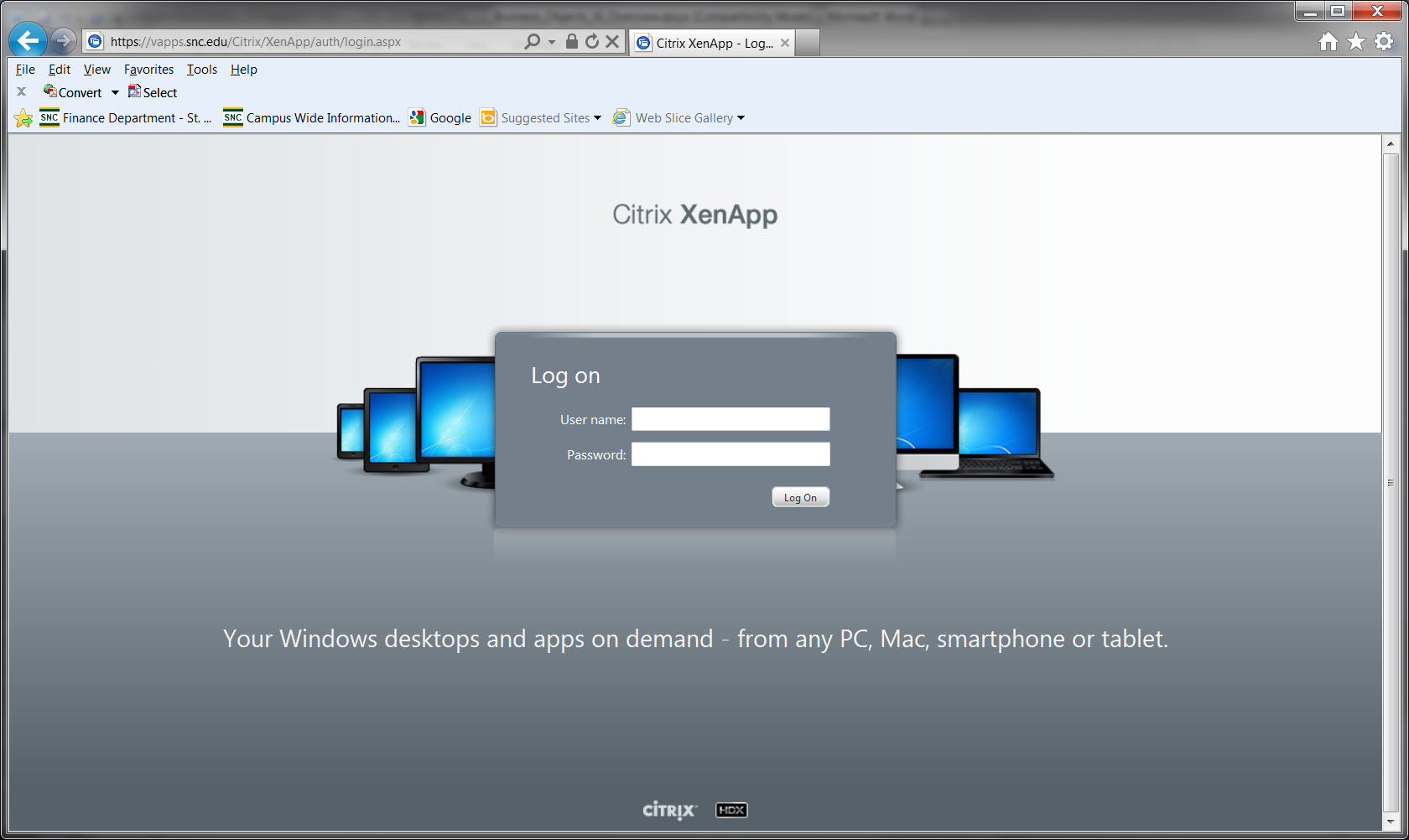 After logging into Citrix click the CWIS folder.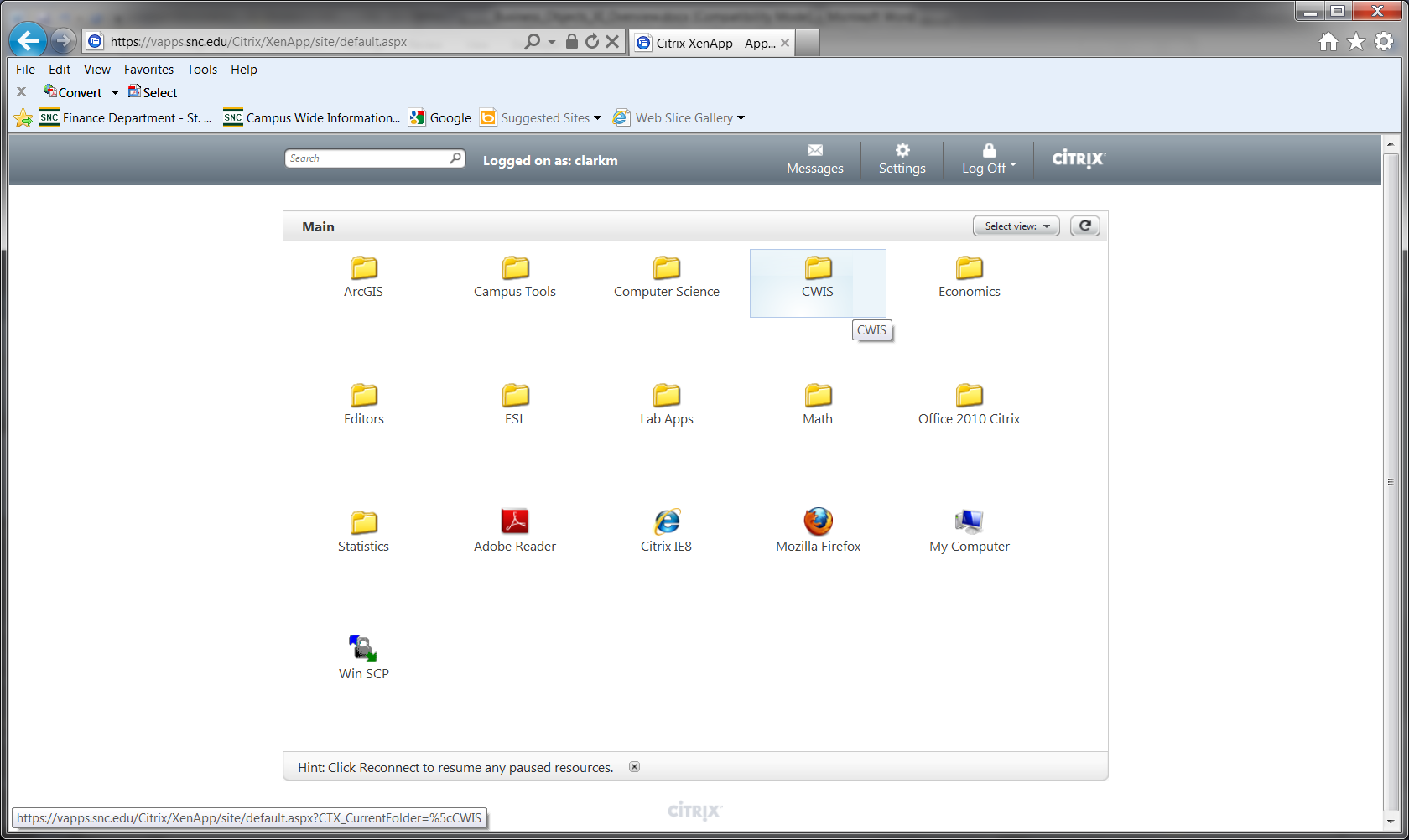 At the next screen click the “My Reports – Business Objects” icon.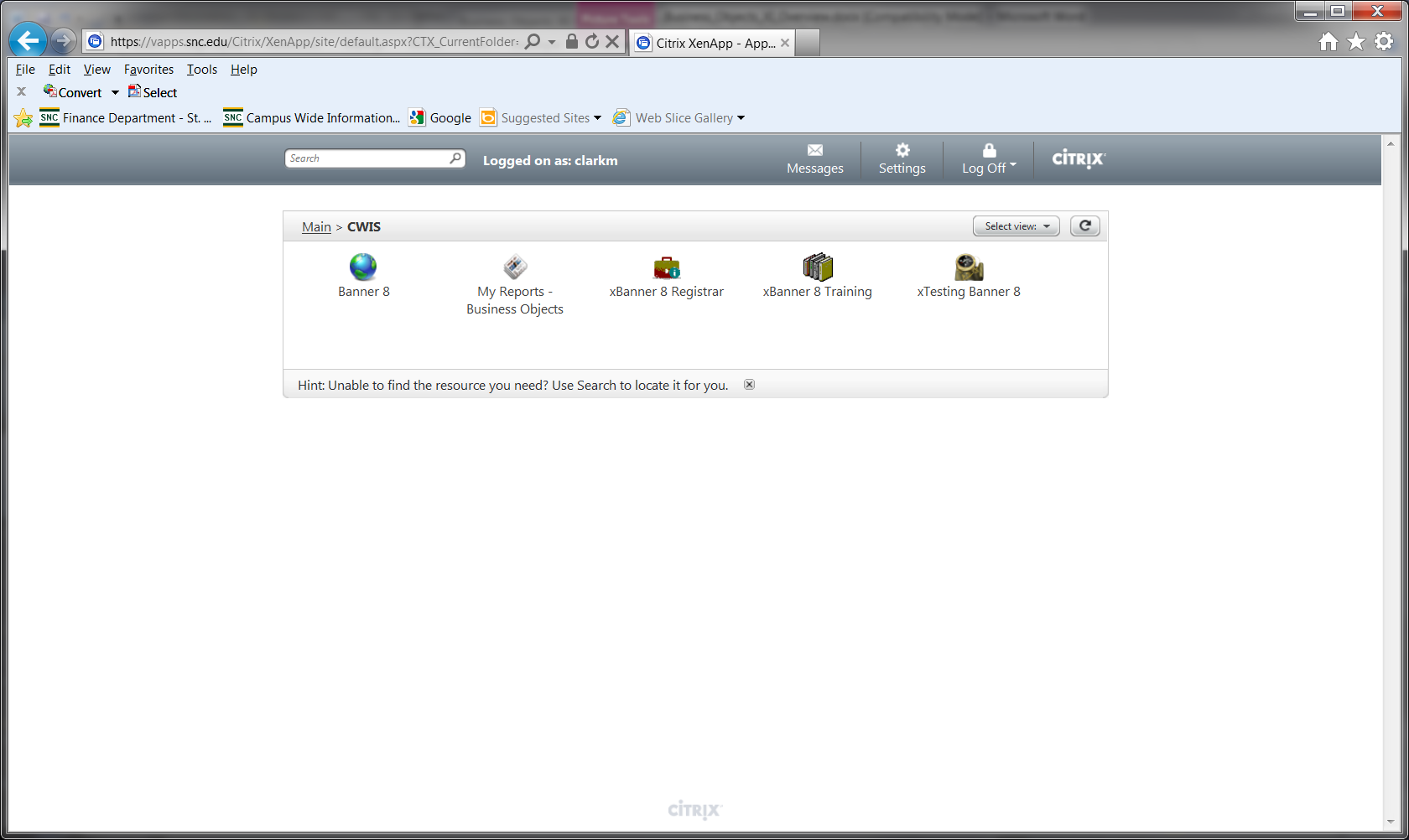 You will then be directed to the Business Objects Log on window.  Log on using your Business Objects username and password.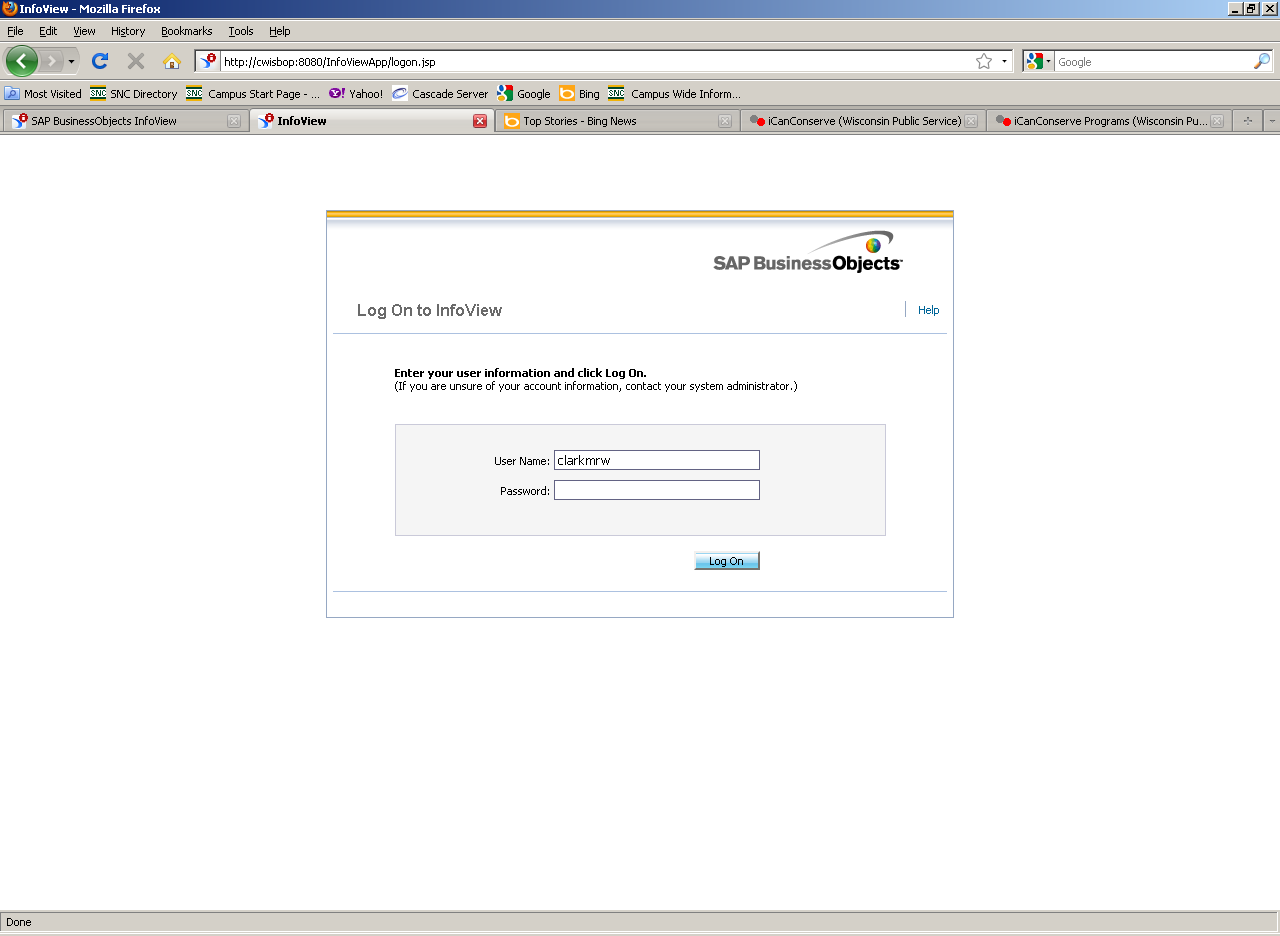 Reports are contained in a directory structure similar to Windows Explorer.  Finance reports are located in the following path:  Public Folders > Finance Public > General Reports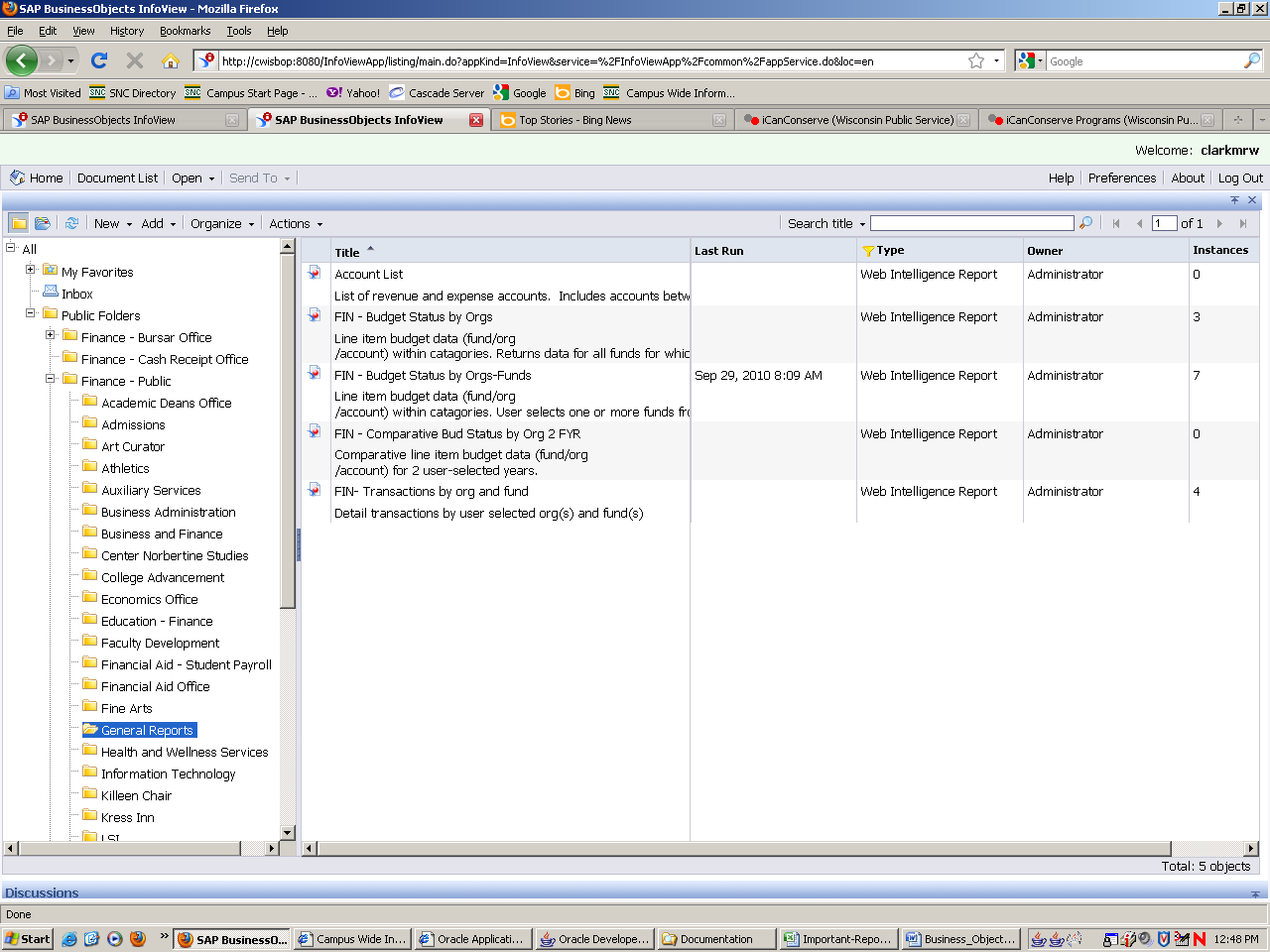 To run a report, double click its name and enter any required information in the “Prompts” window.  When all prompt information is selected click “Run Query”. 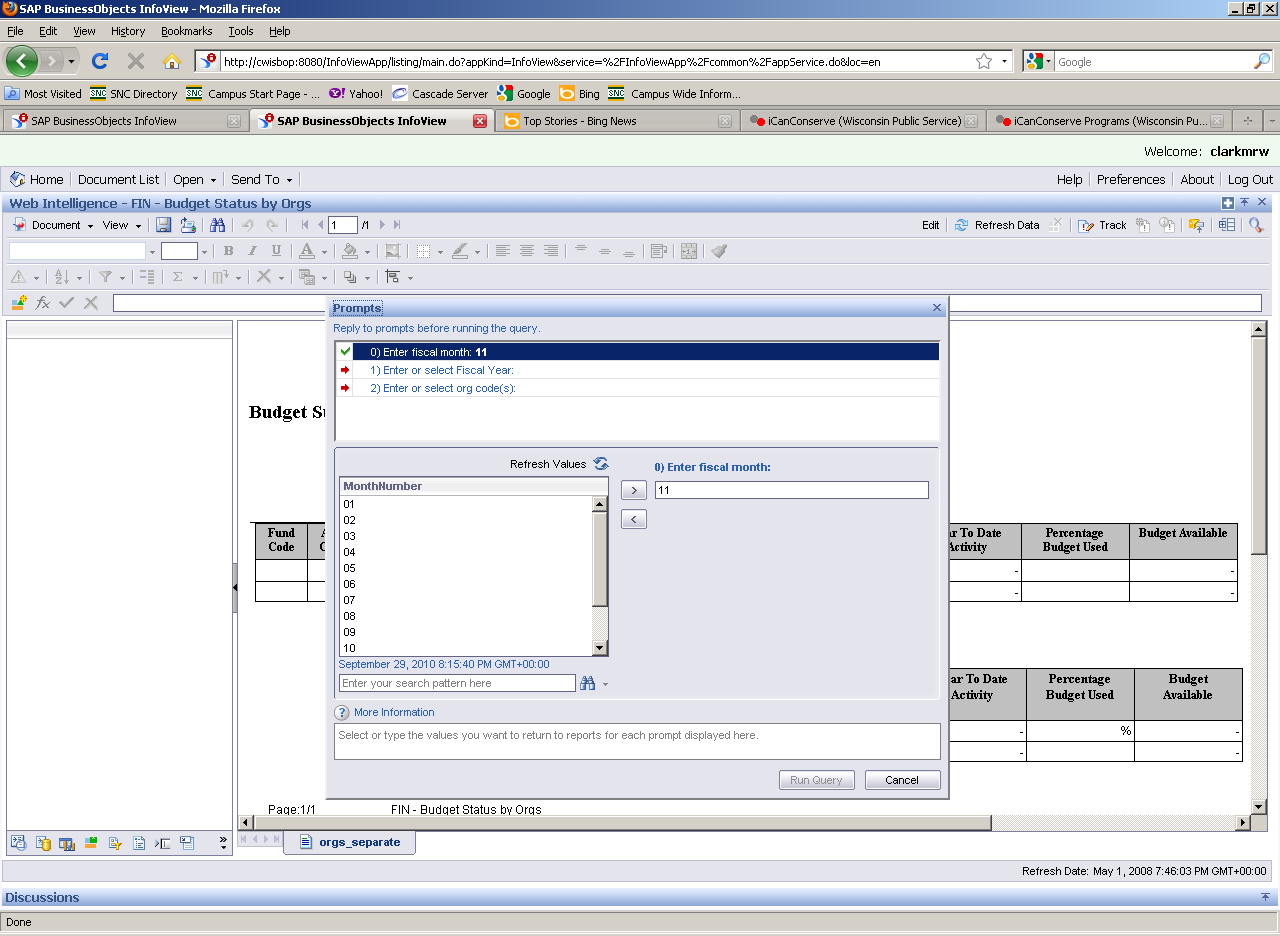 Report data will display in the main BOXI display panel.  For a better view of the data you can import the report to Excel or Adobe (pdf).  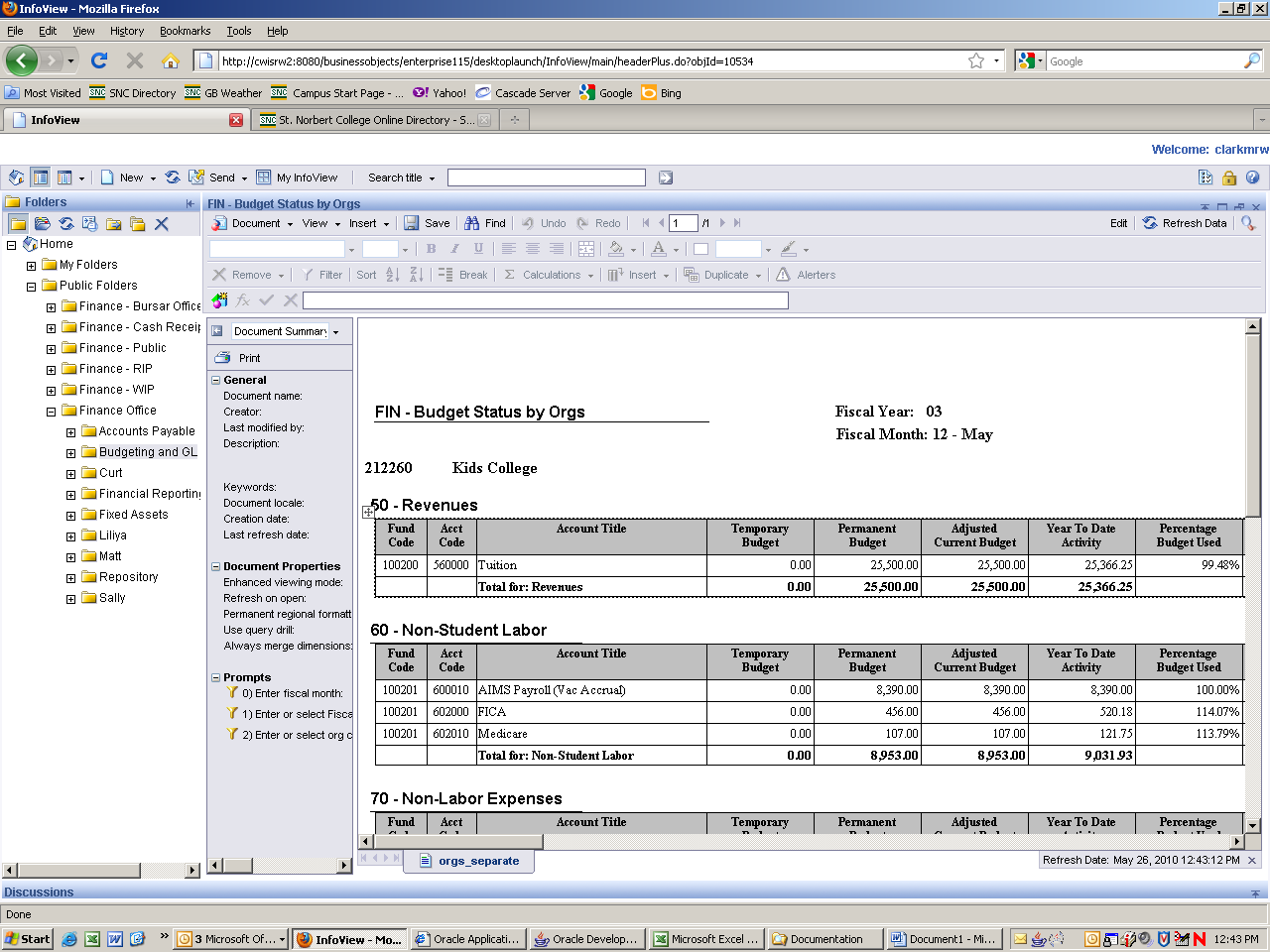 For example, to display the data in Excel click the down arrow to the right of the Document button.  Then select “Save to my computer as” and then select “Excel”.  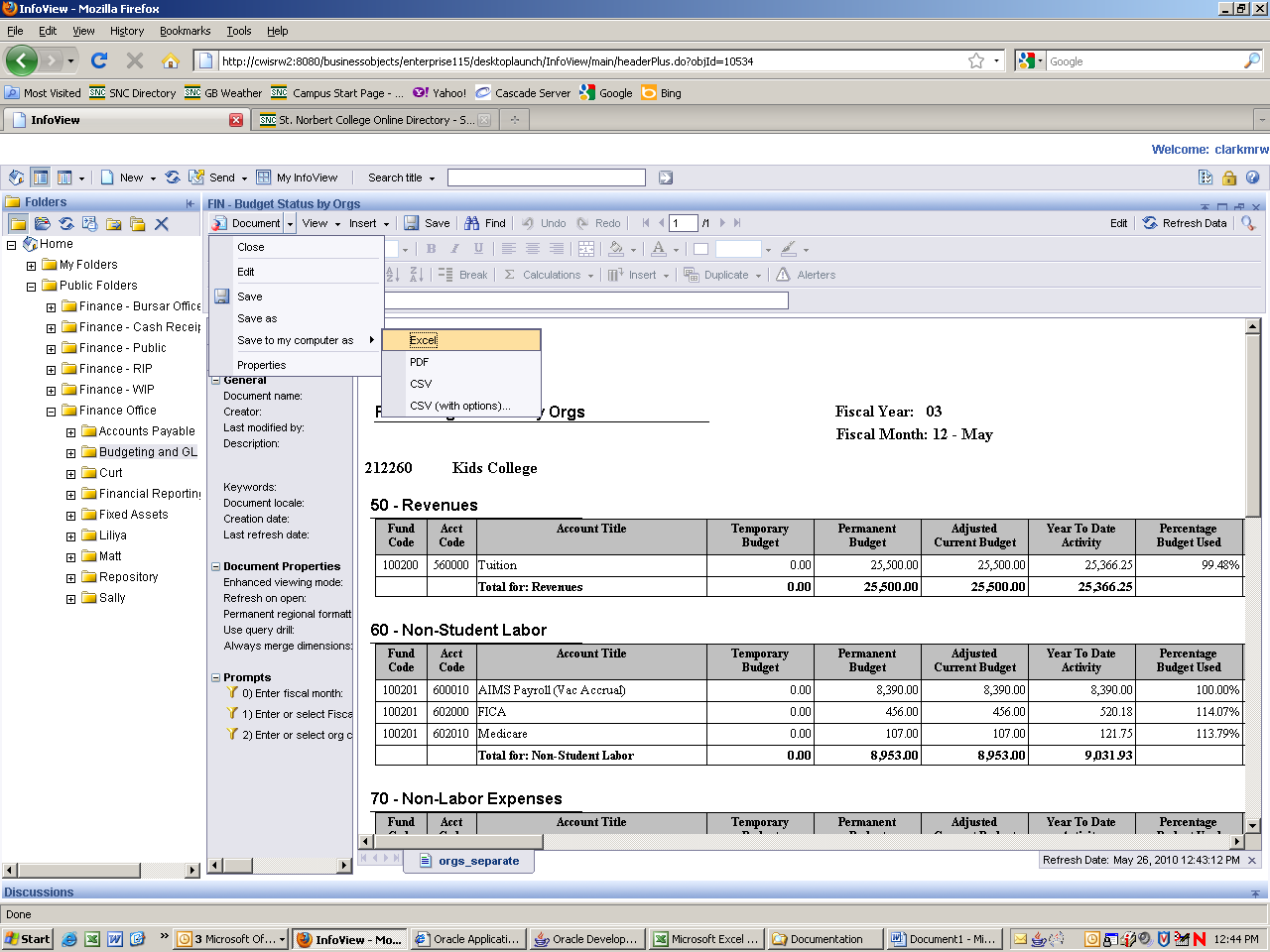 The report will display within Excel.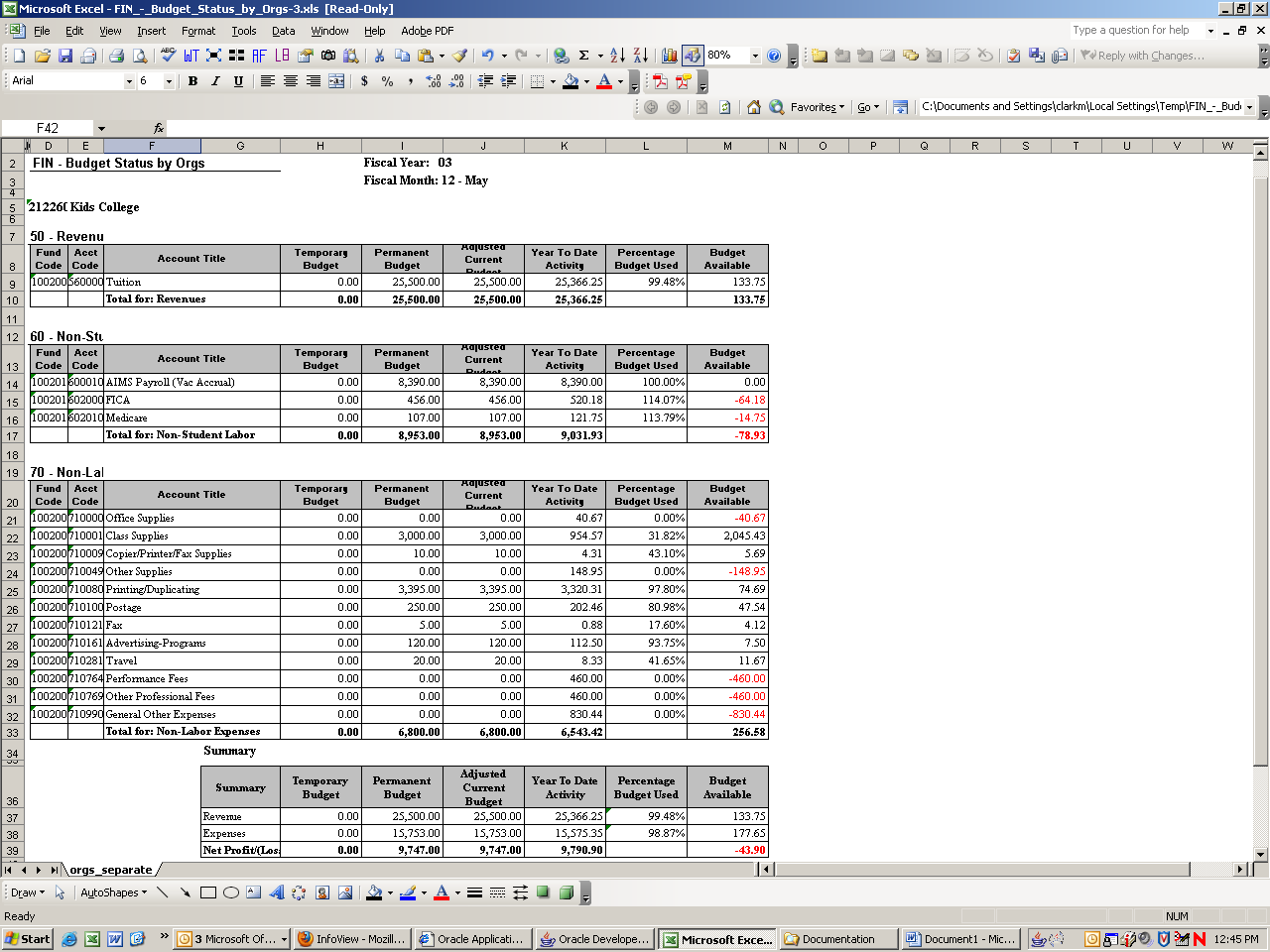 To exit the report in Business Objects, click the “X” icon in the far right of the upper blue bar.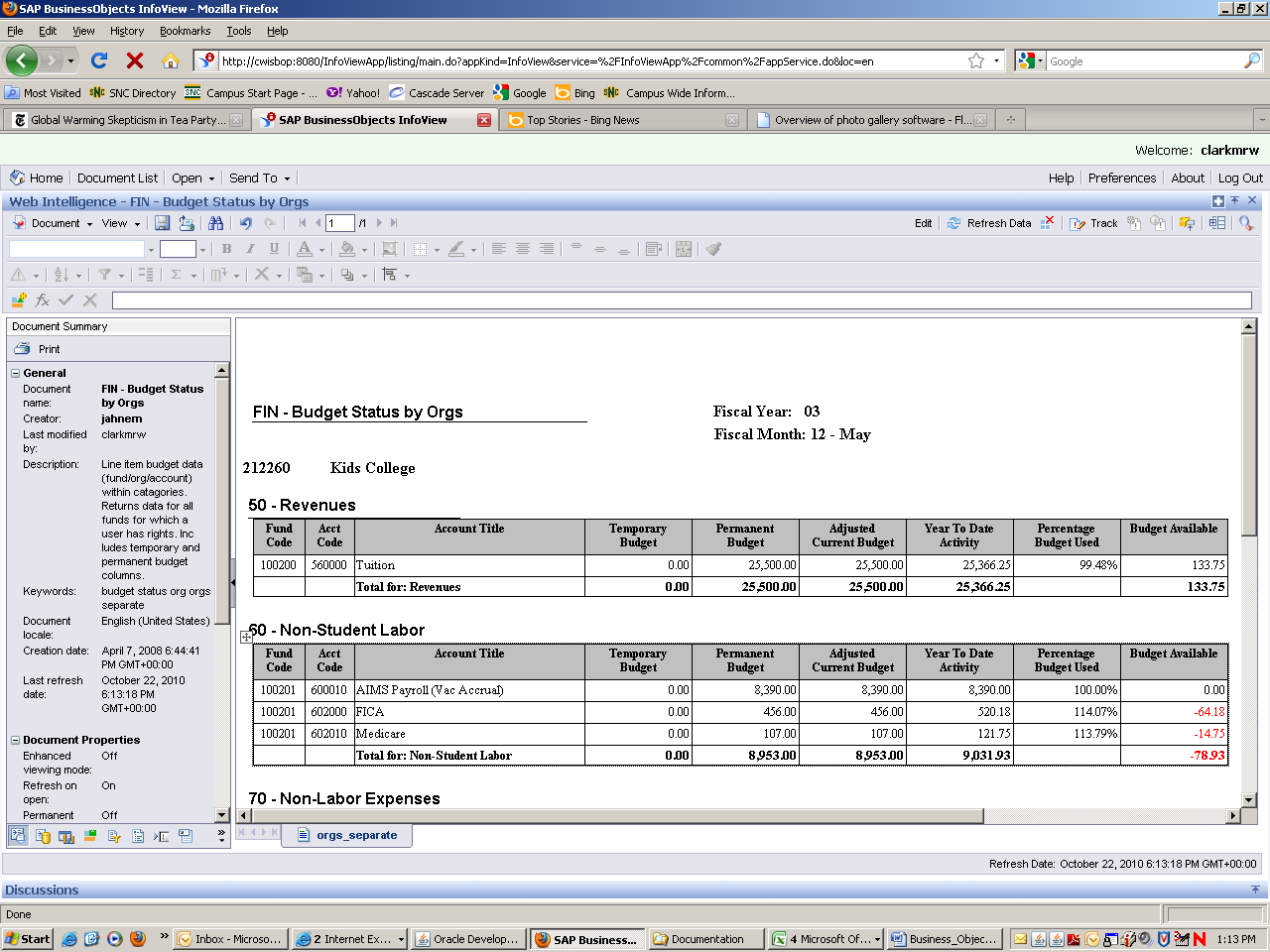 To exit Business Objects, click “Log Out” in the upper right section of the window.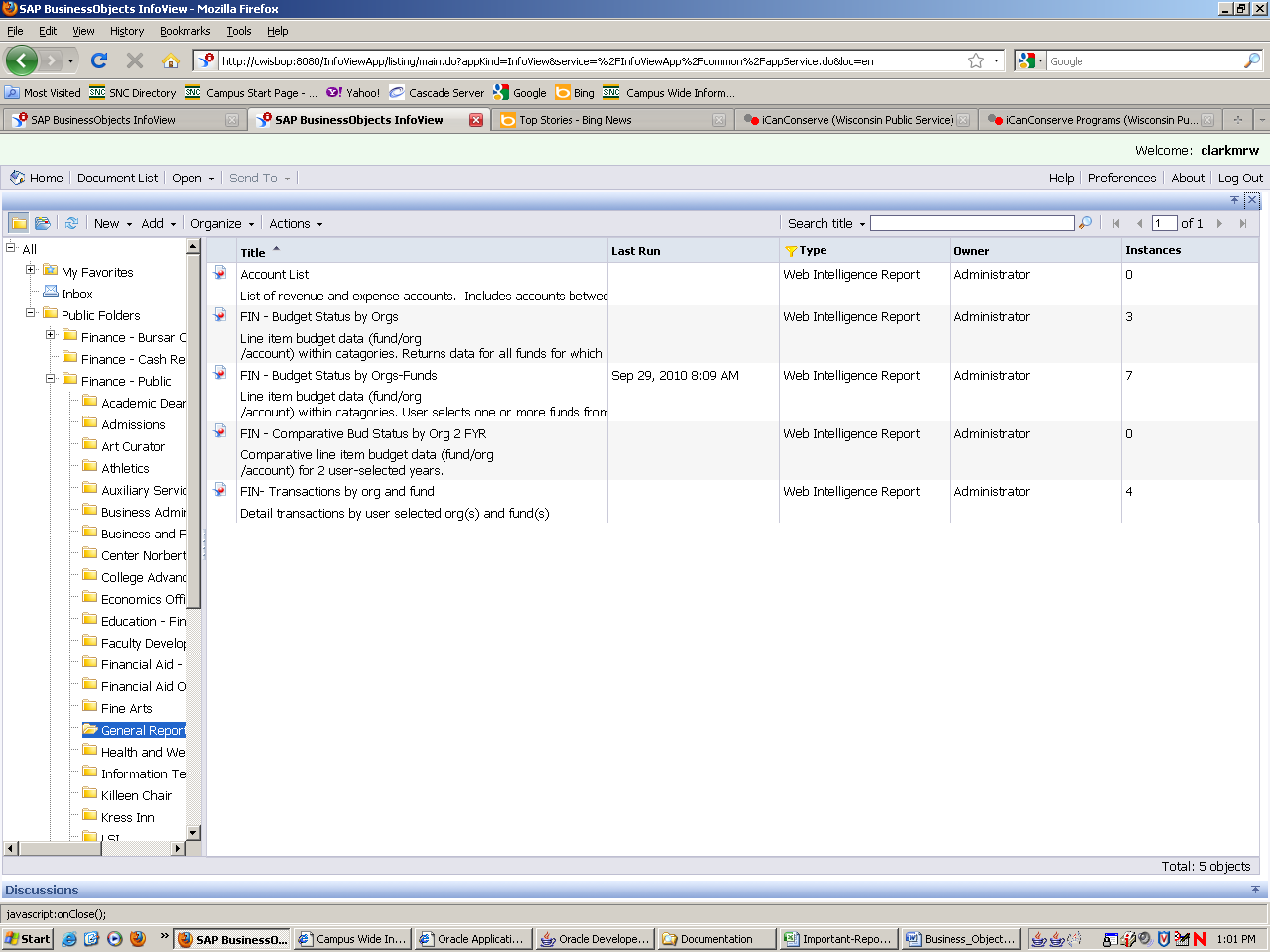 Scheduling ReportsBusiness Objects includes a feature that allows reports to be scheduled at future specified times and emailed to selected recipients.  The scheduling window has 7 sections: Instance Title, Recurrence, Prompts, Formats and Destinations, Caching, Events and Scheduling Server Group.  For financial reports only the first four are used.  The others can be left to default values.  For example, to schedule a report named FIN- Budget Status by Orgs, start by highlighting the report (line will turn blue) then choose “Schedule” from the Actions drop down list on the menu bar.  The Schedule pane will then display the 7 scheduling sections.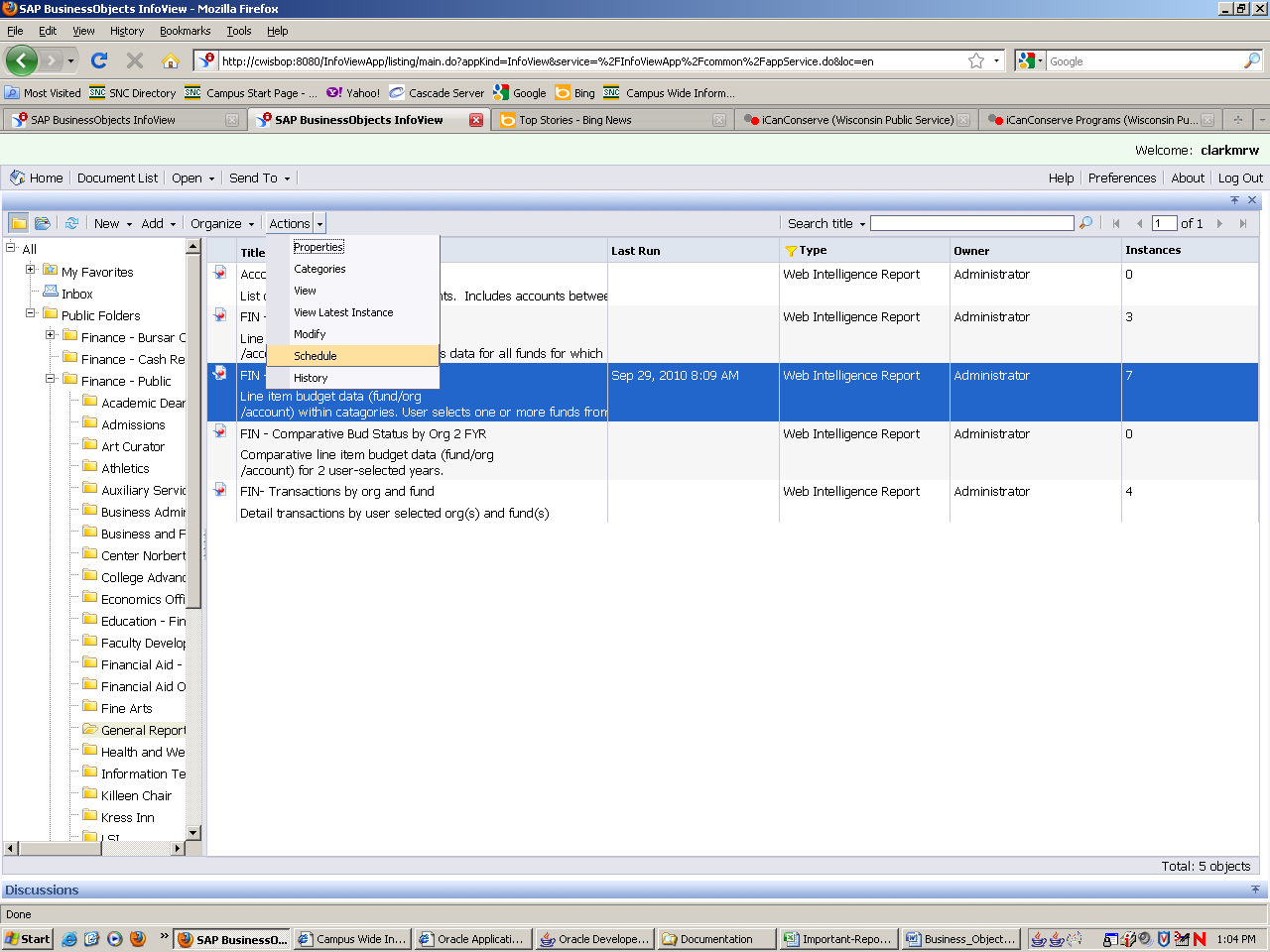 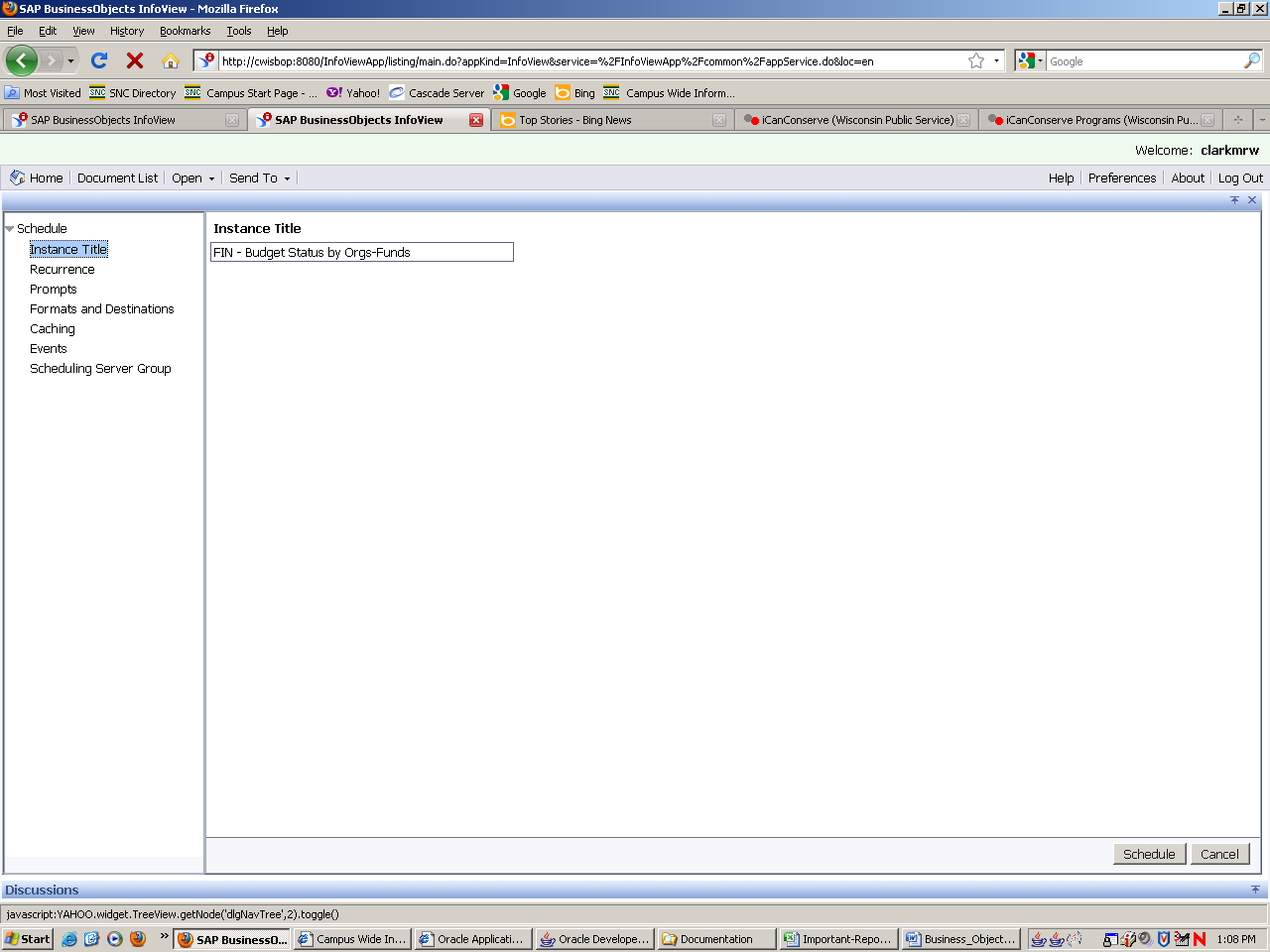 The first section is Instance Title which can be left to the default value of the report name. The next section is Recurrence which has choices for when and/or how often to run the report.  For this example the choice will be “1st Monday of Month”.  Many other choices are available.  Prompts for time of day and dates will then need to be completed.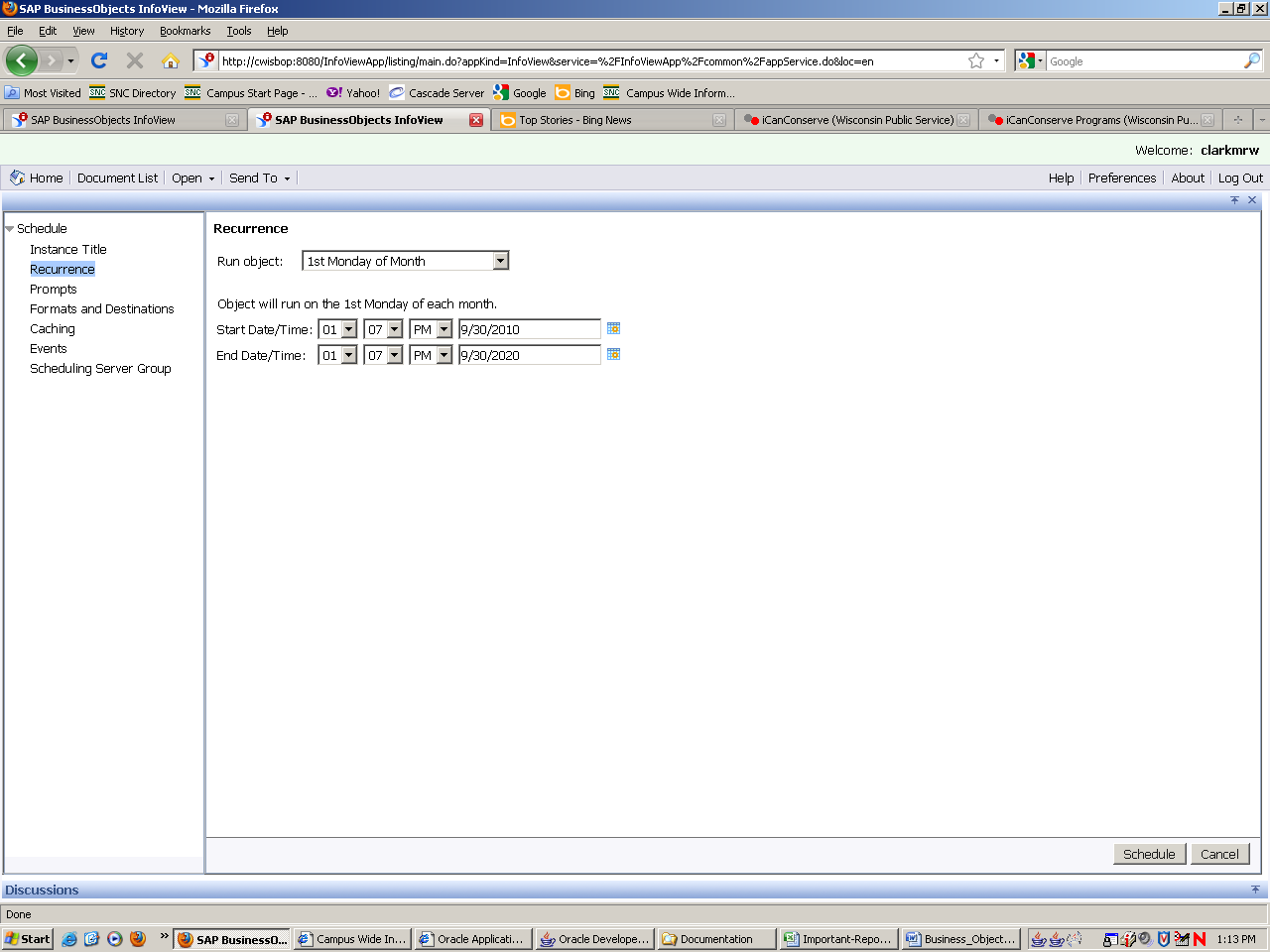 Click the “Prompts” scheduling item to select any necessary parameters.  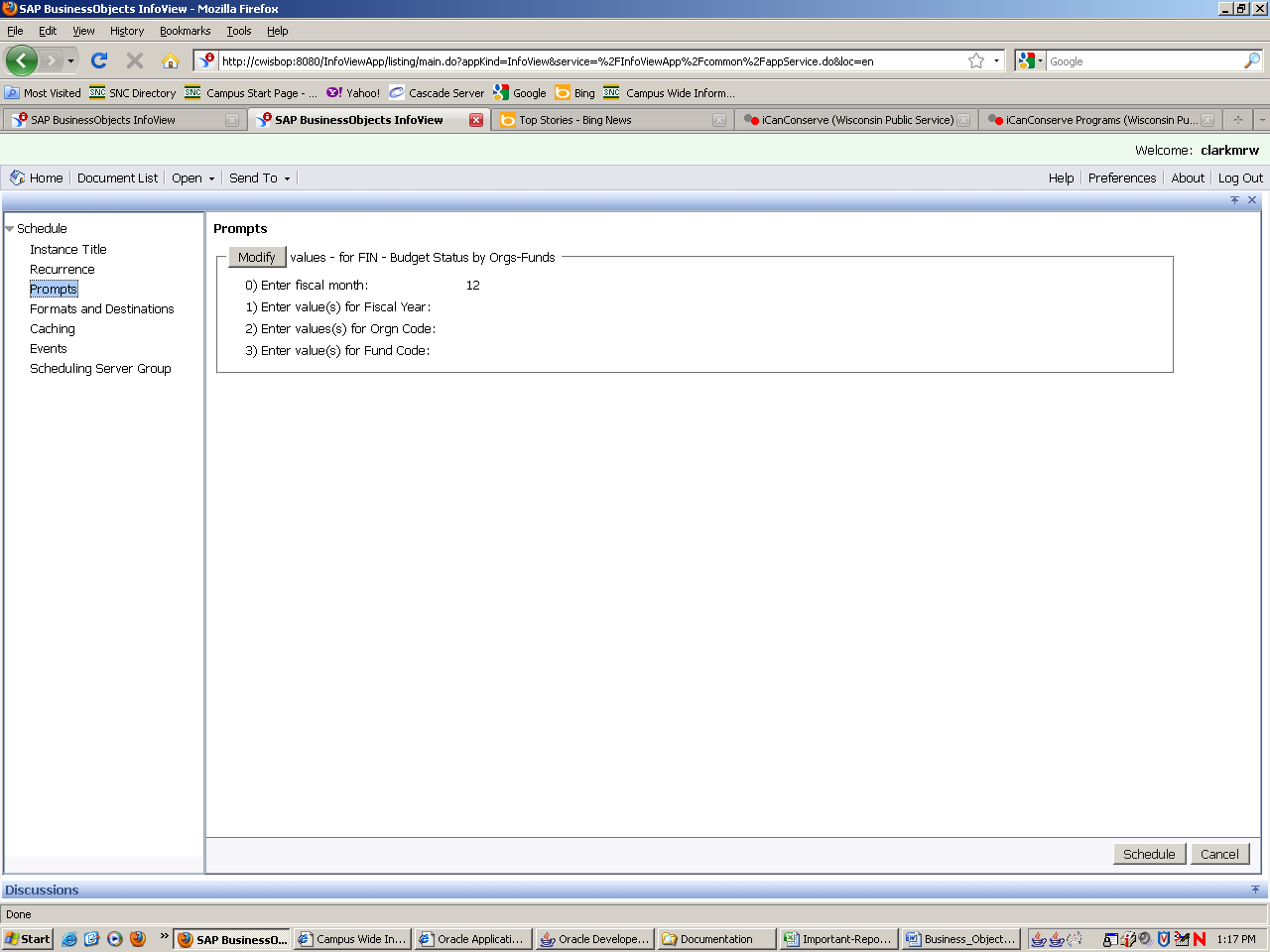 Click the “Modify” button to view the “Prompts” window.  Make necessary prompt choices and click “Apply”.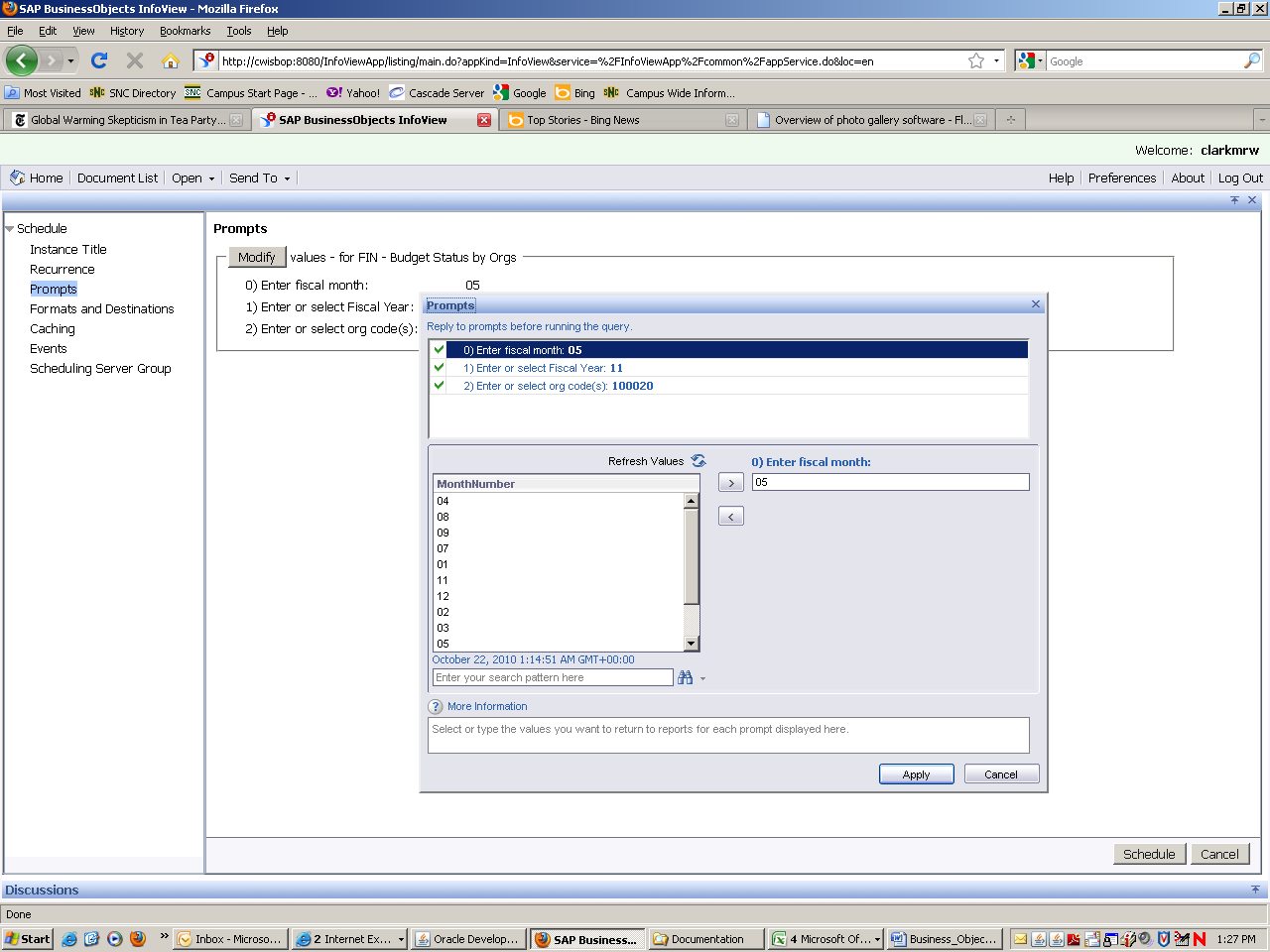 Next click “Formats and Destinations”.  For the Output Format select either Microsoft Excel or Adobe Acrobat.  Do not leave the default selection of Web Intelligence.  For Output Format Details select Email recipients.  Then click on “Destinations Options and Settings”.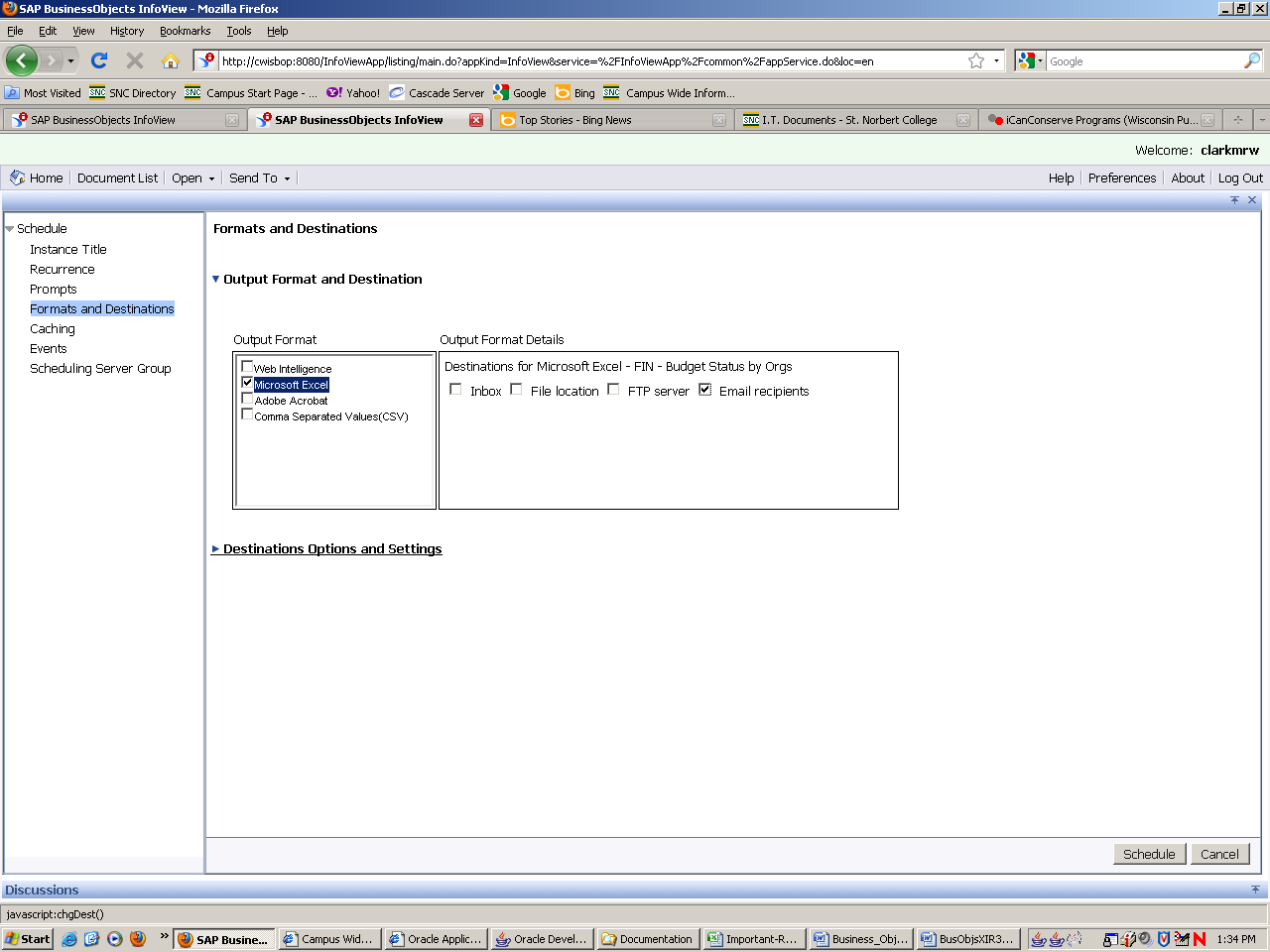 In the Destinations and Options window uncheck the box for “Use the Job Server’s defaults”.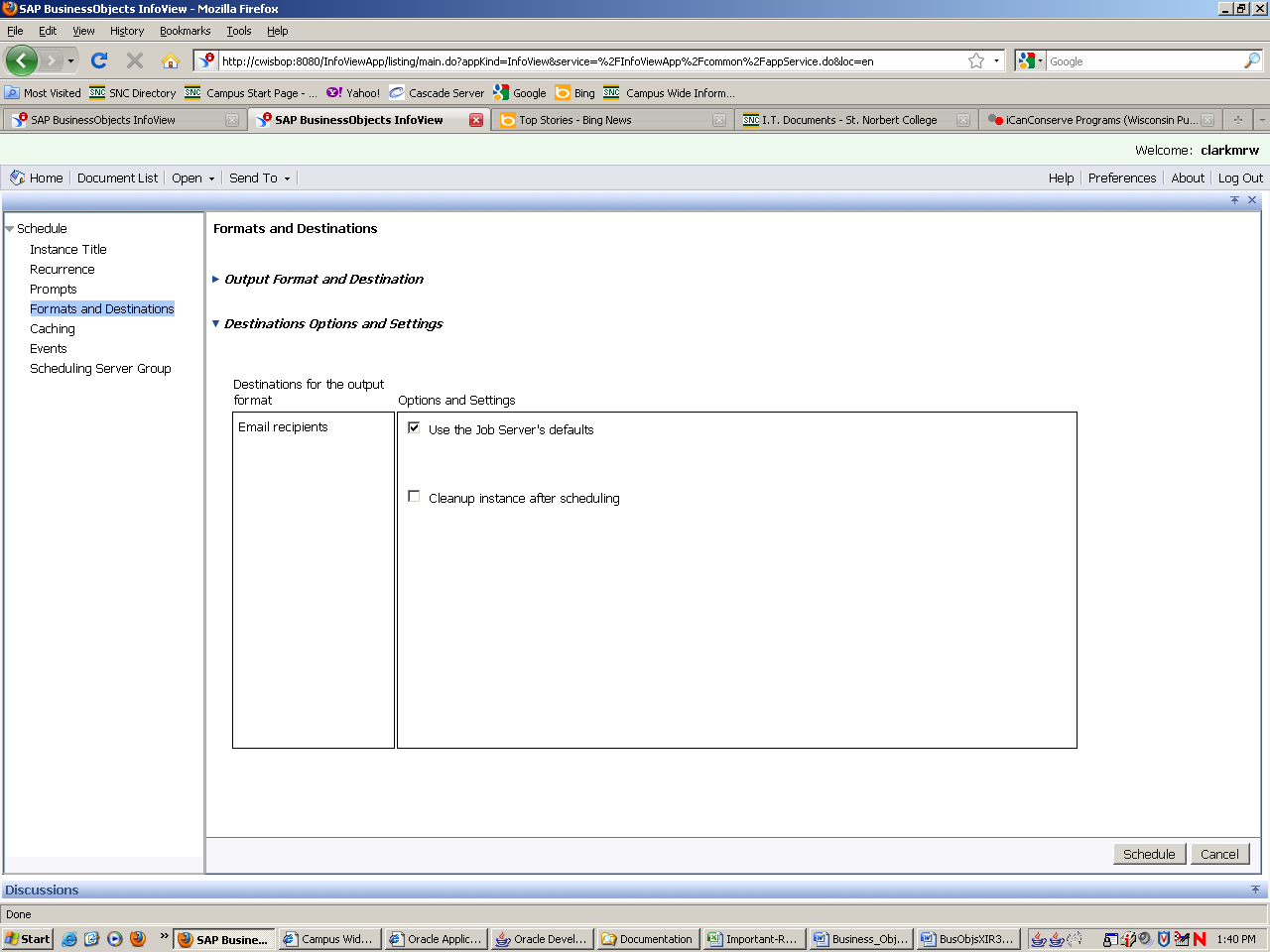 A window will then display for inputting email data. Each option in the email window is addressed in the table below:Finally, click the “Schedule” button in the lower right of the window. The report should then run at the scheduled time(s) and be emailed according to the selected setup configuration. 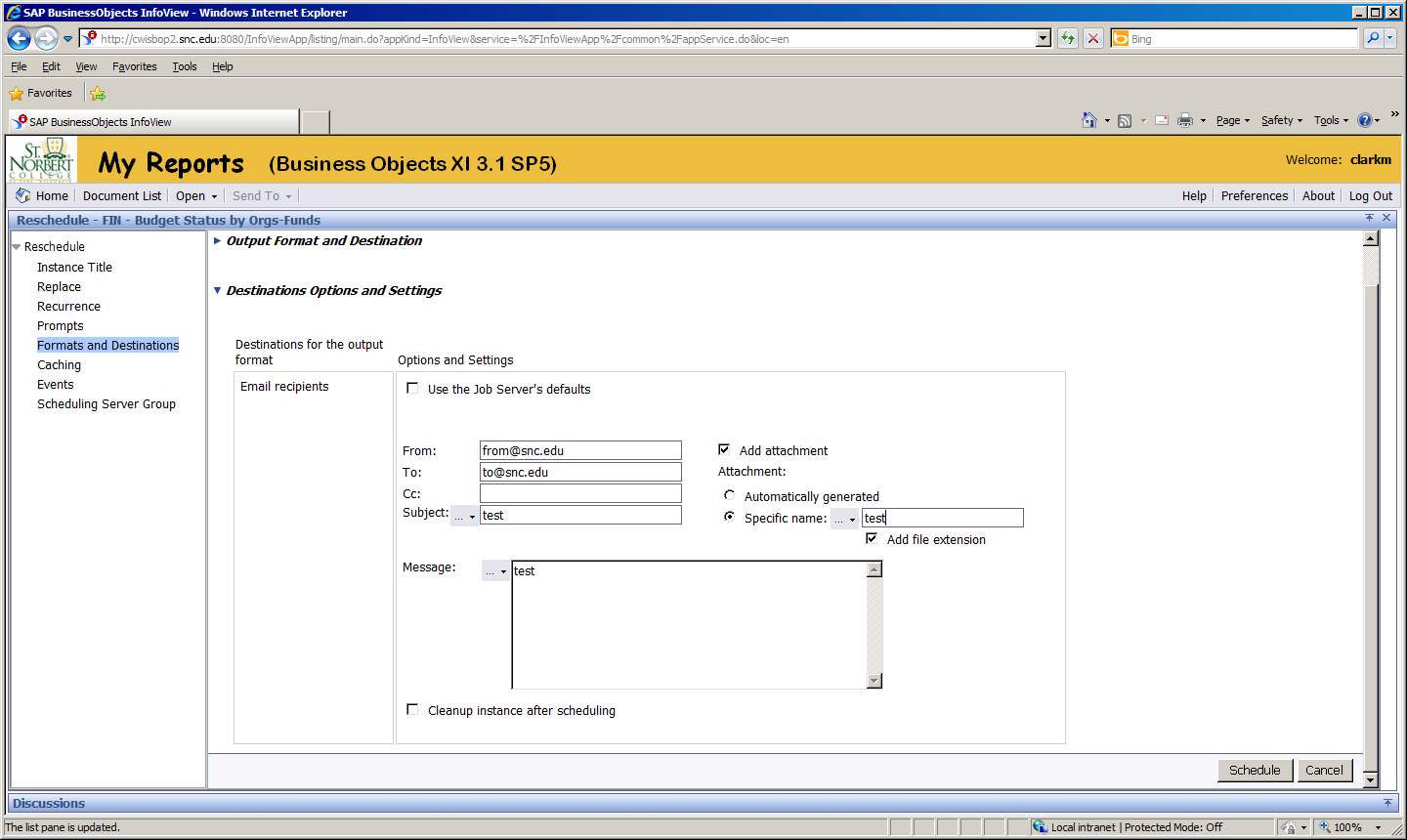 To create a new schedule from an existing one or to replace a schedule; select a report and click “History” from the “Actions” menu drop down. A list of saved instance reports will display and if a schedule instance is active it will be listed with a status of “recurring”. Select the recurring instance row then select “Reschedule” from the “Actions” menu drop down. There will then be an option to create a new or replace the existing schedule instance.Input FieldTypeValueUse the job server’s defaultscheckboxMust be uncheckedFromtext boxInput one or more valid email addresses separated by commasTotext boxInput one or more valid email addresses separated by commasCC:text boxInput one or more valid email addresses separated by commasSubjecttext boxEnter a subject line for the email OR click the arrow to the right of “Subject” and select a subject. A combination of both entered and selected subject text may be used.Messagetext boxEnter a message for the email OR click the arrow to the right of “Message” and select a message. A combination of both entered and selected message text may be used.Cleanup instance after schedulingcheckboxLeave uncheckedAdd attachmentcheckboxMust be checkedAutomatically generatedoption buttonDo not selectSpecific nameoption buttonMust be selected. Enter a name for the attachment OR click the arrow to the right of “Specific name” and select a name. A combination of both entered and selected text may be used.Add file extensioncheckboxMust be checked